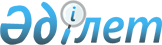 О внесении изменения в форму акта таможенного осмотра помещений и территорийРешение Коллегии Евразийской экономической комиссии от 13 сентября 2021 года № 117.
      В соответствии с пунктом 9 статьи 330 Таможенного кодекса Евразийского экономического союза Коллегия Евразийской экономической комиссии решила:
      1. В форме акта таможенного осмотра помещений и территорий, утвержденной Решением Комиссии Таможенного союза от 20 мая 2010 г. № 260, записи "К акту таможенного осмотра помещений и территорий прилагаются" и "Особые отметки" изложить в следующей редакции:
      "К акту таможенного осмотра помещений и территорий прилагаются (документы и материалы, имеющие значение, в том числе чертежи, схемы места осмотра, фото, таблицы и др.): ____________________________________________________________________________________________________________________________________________________________Особые отметки (факты отказа в доступе на территорию (в помещения), пресечения сопротивления, вскрытия запертых помещений (с указанием даты и времени вскрытия), перерывы в проведении таможенного осмотра помещений и территорий на время убытия должностного лица (должностных лиц), проводящего такой осмотр, из помещения и (или) с территории (дата и время начала перерыва, дата и время возобновления таможенного осмотра помещений и территорий) и др.):_________________________________________________________________________________________________________________________________________________________________________________________________________________________________________________________________________________________________________________________________________________".
      2. Настоящее Решение вступает в силу по истечении 30 календарных дней с даты его официального опубликования.
					© 2012. РГП на ПХВ «Институт законодательства и правовой информации Республики Казахстан» Министерства юстиции Республики Казахстан
				
      Председатель КоллегииЕвразийской экономической комиссии

М. Мясникович
